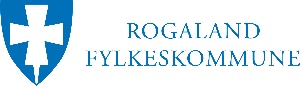 OPPGAVER OG VURDERINGSKRITERIER TIL FAGPRØVENI MATROSFAGETVURDERINGSKRITERIERPLANLEGGINGog begrunnelserArbeidsoppgaver med konkretiseringNotater jfr vurderingskriterier s.2Notater jfr vurderingskriterier s.2Notater jfr vurderingskriterier s.2Notater jfr vurderingskriterier s.2PLANLEGGINGog begrunnelserArbeidsoppgaver med konkretiseringIkke beståttBeståttBestått meget godtKommentarerPLANLEGGINGog begrunnelserInnhente dokumentasjonPLANLEGGINGog begrunnelserInnhente tillatelserPLANLEGGINGog begrunnelserValg av verktøy og utstyrPLANLEGGINGog begrunnelserFremgangsmåtePLANLEGGINGog begrunnelserTidsbrukPLANLEGGINGog begrunnelserVurdering av arbeidsoppgavenPLANLEGGINGog begrunnelserGJENNOMFØRINGav eget faglig arbeidArbeidsoppgaver med konkretiseringNotater jfr vurderingskriterier s.2Notater jfr vurderingskriterier s.2Notater jfr vurderingskriterier s.2Notater jfr vurderingskriterier s.2GJENNOMFØRINGav eget faglig arbeidArbeidsoppgaver med konkretiseringIkke beståttBeståttBestått meget godtKommentarerGJENNOMFØRINGav eget faglig arbeidKorrekt HMS/verneutstyrGJENNOMFØRINGav eget faglig arbeidKorrekt bruk av verktøy og utstyrGJENNOMFØRINGav eget faglig arbeidOrdenGJENNOMFØRINGav eget faglig arbeidEffektivitet/tidsbruk/økonomiGJENNOMFØRINGav eget faglig arbeidRyddeGJENNOMFØRINGav eget faglig arbeidVURDERINGav eget faglig arbeidArbeidsoppgaver med konkretiseringNotater jfr vurderingskriterier s.2Notater jfr vurderingskriterier s.2Notater jfr vurderingskriterier s.2Notater jfr vurderingskriterier s.2VURDERINGav eget faglig arbeidArbeidsoppgaver med konkretiseringIkke beståttBeståttBestått meget godtKommentarerVURDERINGav eget faglig arbeidEffektiv vurdering av utført arbeidVURDERINGav eget faglig arbeidIdentifisere evt. feilVURDERINGav eget faglig arbeidVurdering av selve oppgavenVURDERINGav eget faglig arbeidMulighet for effektiviseringVURDERINGav eget faglig arbeidEr det utvist «Godt sjømannskap»?VURDERINGav eget faglig arbeidBruk av verktøy og utstyrDOKUMENTASJON av eget faglig arbeidArbeidsoppgaver med konkretiseringNotater jfr vurderingskriterier s.2Notater jfr vurderingskriterier s.2Notater jfr vurderingskriterier s.2Notater jfr vurderingskriterier s.2DOKUMENTASJON av eget faglig arbeidArbeidsoppgaver med konkretiseringIkke beståttBeståttBestått meget godtKommentarerDOKUMENTASJON av eget faglig arbeidBeskrivelse av utført arbeid med tilstand etter utført vedlikehold.DOKUMENTASJON av eget faglig arbeidRapportere evt. avvikDOKUMENTASJON av eget faglig arbeidForslag til forbedringDOKUMENTASJON av eget faglig arbeidOppdatering av lagerbeholdningDOKUMENTASJON av eget faglig arbeidDOKUMENTASJON av eget faglig arbeidPLANLEGGINGog begrunnelserVurderingskriterierVurderingskriterierVurderingskriterierPLANLEGGINGog begrunnelserIkke beståttBeståttBestått meget godtPLANLEGGINGog begrunnelserLiten/ingen forståelse for sikkerhet og HMS.Manglende planlegging.Liten kjennskap til faguttrykk.Liten forståelse for oppgaven eller hensikten med oppgaven.Manglende interesse til å oppsøke tilgjengelig informasjon.Kjenne til og kunne bruke brann og sikkerhetsplan. Riktig valg av arbeidsmetode og rekkefølge. Korrekt valg og bruk av verktøy og utstyr. Vise forståelse for faguttrykk. Lage en god og gjennomførbar plan. Vise korrekt holdning til sikkerhet og HMS.Vise forståelse for nødvendigheten av god planlegging. Vise interesse/ønske til å finne nødvendig info.Planlegge evt. ekstra vaktholdInnhente all nødvendig dokumentasjon, tillatelser og instruksjoner. Velge ut og klargjøre alt nødvendig utstyr før start.Kunne henvise til regelverk.Utvidet forståelse og vurdering av oppgaven. Spesielt detaljert og nøyaktig plan inkludert rekkefølge på arbeidsoppgavene. Beskrive alternative metoder og utstyr for gjennomføring av oppgaven.GJENNOMFØRINGav eget faglig arbeidVurderingskriterierVurderingskriterierVurderingskriterierGJENNOMFØRINGav eget faglig arbeidIkke beståttBeståttBestått meget godtGJENNOMFØRINGav eget faglig arbeidManglende utførelse av HMS og sikkerhetsprosedyrer. Liten interesse til å gjennomføre oppgaven. Mangelfull grunnleggende "sjømannskap". Manglende fagkunnskap, ferdigheter og interesse. Klarer ikke oppsøke tilgjengelig informasjon. Feil bruk av verktøy eller utstyr. Mangelfull oppfølging av planen.Gjennomføre oppgaven sikkerhet og ihht HMS. Vise korrekt valg og bruk av nødvendig verktøy og utstyr.Vise hva som må utføres for å løse hele oppgaven. Kunne gjennomføre oppgaven tilfredsstillende og med hensyn på godt sjømannskap. Vise god orden.Utføre nødvendig ekstra vakthold ihht plan. Gjennomføre oppgaven ihht planen.Kunne utføre hele oppgaven uten veiledning.Tenke økonomi ved bruk av utstyr, materialer o.l. Gjennomførende god kvalitet på arbeidet.Ser til at arbeidsområdet er spesielt ryddig og reint.Tilstandskontroll av utstyret før og etter gjennomføringen. Kompensere for evt uforutsette hendelser under arbeidet. Vise gode evner til samarbeid og dokumentasjon.VURDERINGav eget faglig arbeidVurderingskriterierVurderingskriterierVurderingskriterierVURDERINGav eget faglig arbeidIkke beståttBeståttBestått meget godtVURDERINGav eget faglig arbeidMangelfull eller ingen selvinnsikt om kvaliteten på utført arbeid. Manglende interesse for vurdering. Manglede forståelse og interesse for HMS.Manglede begrunnelse for avvik fra planKunne vurdere eget arbeid, både det som er riktig, og det som er feil. Kunne svare for og rette opp egne feil.Kunne gjøre rede for avvik fra planen.Kunne sammenligne plan og gjennomført arbeid.Valg av fremgangsmåte og utstyr begrunnes uoppfordret. Gode og utfyllende begrunnelser for evt. endringer. Kontinuerlig og god vurdering under hele gjennomføringen.Korrekt vurdering av utført arbeid. Vurdering av økonomien i utført arbeid.DOKUMENTASJONav eget faglig arbeidVurderingskriterierVurderingskriterierVurderingskriterierDOKUMENTASJONav eget faglig arbeidIkke beståttBeståttBestått meget godtDOKUMENTASJONav eget faglig arbeidMangelfull eller ingen dokumentasjon av oppgaven. Dårlig holdning til dokumentasjon. Mangelfull kjennskap til lovpålagt dokumentasjon (PMSsystemer.) Avskrift/plagiering av dokumentasjon. Liten kjennskap eller feil bruk av faguttrykk.Gå gjennom og dokumentere arbeidet. Begrunne dokumentasjon knyttet til HMS. Forsvare valg. Dokumentasjonen er kort og konsis samt ryddig og fullstendig. Korrekt bruk av faguttrykk.Kunne dokumentere arbeidet i PMS-systemer. Ha spesielt god orden i dokumentasjonen. Vurdere og evt. oppdatere arbeidsbeskrivelse hvis det oppdages feil. Kjenne til systemer for å dokumentere avvik.